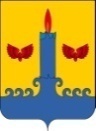 Об утверждении муниципальной программы, направленной на развитие общественной инфраструктуры муниципального образования Свечинский муниципальный округ Кировской области на 2022 годВ соответствии с Федеральным законом от 06.10.2003 № 131-ФЗ «Об общих принципах организации местного самоуправления в Российской Федерации», администрация Свечинского муниципального округа ПОСТАНОВЛЯЕТ:Утвердить муниципальную программу, направленную на развитие общественной инфраструктуры муниципального образования Свечинский муниципальный округ Кировской области на 2022 год. Прилагается.Организационному управлению опубликовать настоящее постановление на Интернет-сайте муниципального образования Свечинский муниципальный округ Кировской области.Настоящее решение вступает в силу с 01.01.2022 года.Глава Свечинского муниципального округа     			Г.С. ГоголеваУТВЕРЖДЕНАпостановлением  администрацииСвечинского муниципального округаот 25.08.2021  №  535Муниципальная программа, направленная на развитие общественной инфраструктурымуниципального образования Свечинский муниципальный округ Кировской области1. Общие сведения1.1. Наименование Муниципальное образование Свечинский муниципальный округ Кировской области1.2. Населенные пункты, входящие в муниципальное образование (с населением больше 50 чел):1.3. Территория поселения:  177301 га.1.4. Основные природные ресурсы:Лесные ресурсыЗемельные ресурсыРесурсы животного видаВодно-биологические ресурсыСельскохозяйственные угодья2. Демографические данные 2.1. Численность населения – 6477 , в том числе мужчин -3025 , женщин – 3452.2.2. Число домохозяйств:	3906					2.3. Национальный состав в основном русский2.4. Среднегодовой прирост (убыль) населения (в среднем за последние 5 лет) -2,4%2.5. Смертность населения (в среднем за последние 5 лет) 1,9%2.6. Рождаемость (в среднем за последние 5 лет) 1,1%2.7. Возрастной состав населения: статистические данные по Свечинскому району на 01.01.2020 годудети дошкольного возраста (0 – 6 лет)	489 чел. 7,3 % 	дети школьного возраста (7 – 17 лет)	            806  чел. 12,0 %от 18 до 30 лет					711 чел. 11,0 %от 31 до 40 лет					741 чел. 11,0 %От 41 до 60 лет					1965 чел. 29,3 %Свыше 60 лет					1995 чел. 29,7 % Пенсионеры	2590 чел.  40,0 %			 			 Инвалиды 	842 чел. 13,0%						. Работающее население 2132 чел. 33,0 %	3. Органы исполнительной и представительной власти и подчиненные им учреждения3.1. Администрация Свечинского муниципального округа Кировской области       Число сотрудников: 543.2. Дума муниципального образования:  Председатель: Шабанов Сергей АлександровичЧисло членов Думы: 113.3. Учреждения, подчиненные муниципальному образованию Управление образования, спорта и молодежной политики администрации Свечинского муниципального округа МКУК «Свечинская клубная система» МКУК «Свечинская библиотечная система»Финансовое управление администрации Свечинского муниципального огкругаМОУ ДО ДДТ пгт. Свеча Кировской областиМКУ "Служба хозяйственного обеспечения Свечинского муниципального округа"МДОУ детский сад  "Теремок" пгт Свеча Кировской областиМДОУ детский сад "Родничок" пгт Свеча Кировской областиУправление по имуществу и экономике администрации Свечинского муниципального округа Кировской областиМОУ ДО "Детская школа искусств" пгт. Свеча Свечинского муниципального округа Кировской области4. Объекты инфраструктуры, находящиеся в собственности муниципального образования и их состояние5. Наличие планов/программ социально-экономического развития поселения   6. Основные направления экономического развития поселения  7. Развитие малого и среднего предпринимательства8. Стратегическая цель и основные задачи программы  Общей стратегической целью настоящей программы является:      - стабильное повышение уровня и качества жизни населения за счет привлечения внешних инвестиций (в том числе за счет поддержки совместных инициатив населения),  развитие потенциала органов местного самоуправления и расширения участия граждан в деятельности органов местного самоуправления.Для достижения этой цели предполагается решить следующие задачи :Повышения уровня участия населения в разрешении собственных проблем и в планировании и расходовании бюджетных средств;Развитие способностей местных органов власти готовить и внедрять проекты с участием населения;Устройство тротуаров по ул. Тотмянина от территории стадиона до щколы (ул. Тотмянина, д.10), пгт Свеча.Ремонт проезжей части пер. Солнечный и участков по ул. Садовая и ул. Содомская, с. Юма.Ремонт проезжей части пер. Ветеранов и части ул. Молодежная, дер. Еременки  (1 603 499 руб.).Ремонт автомобильной дороги общего пользования в не границ населенных пунктов - въезда в с. Юма, протяженностью 370 метров.Ремонт кровли и замена оконных блоков здания сельского дома культуры - филиала муниципального казенного учреждения культуры "Свечинская клубная система", дер. Самоулки, ул. Труда, д.1а.Соответствующий инвестиционный план приведен в Приложении 2.9. Внутренние возможности муниципального образования, влияющие на достижение поставленной цели; Наличие необходимых ресурсов: человеческие ресурсы: сильные стороны: наличие активности и предприимчивости части населения; наличие достаточного интеллектуального потенциала; наличие потенциально свободной рабочей силы. слабые стороны: ограниченное количество квалифицированных управленческих кадров и кадров в целом в большинстве служб и предприятий.  финансовые ресурсы: сильные стороны: развитие системы кредитно-финансовых учреждений; наличие инфраструктуры поддержки малого предпринимательства; отсутствие кредиторской задолженности бюджета; отсутствие долговой нагрузки по заемным средствам; слабые стороны: низкий уровень собственных доходов бюджета не позволяющий финансировать развитие муниципальной экономики и социальной сферы; наличие задолженности перед местным бюджетом у некоторых предприятий. производственная сфера: сильные стороны: наличие работающей экономической базы, основными составляющими которой являются лесной комплекс; наличие на территории перерабатывающих предприятий; слабые стороны: кризис большинства предприятий; отсутствие конкурентоспособного производства; не высокая доля занятых в малом бизнесе; высокая изношенность основных фондов предприятий; слабость сферы бытовых услуг, недостаточный уровень качества оказываемых бытовых услуг административно-организационная сфера: сильные стороны: отсутствие протестных акций по отношению к органам местного самоуправления; стабилизация уровня жизни пенсионеров и работников бюджетной сферы; слабые стороны: недостаточная социально-политическая активность граждан; наличие противоречий между органами местного самоуправления и некоторыми представителями бизнеса; дифференциация субъективных оценок качества жизни населения. экологическая сфера: сильные стороны: благоприятная экологическая среда; на территории района радиационная обстановка в норме; слабые стороны: отсутствие полигона по уничтожению ТКО; недостаток контейнеров для сбора и вывоза мусора; низкий уровень утилизации отходов произведенных населением. инвестиционная сфера: сильные стороны: благоприятное для инвесторов географическое и транспортное положение; наличие земельных ресурсов и свободных площадок для сельскохозяйственного и промышленного и иного использования; достаточность для жизнеобеспечения населения природных ресурсов, инженерной и социальной инфраструктуры; слабые стороны: недостаточная инвестиционная активность экономических субъектов. другие сферы:сильные стороны: возможность размещения новых объектов жилья и производства; наличие жилого фонда, сферы ЖКХ, стабильная обеспеченность электроэнергией; наличие системы образования, культуры (библиотеки, дом культуры); относительно благоприятная криминогенная обстановка; рост стабильности предпринимательской деятельности; слабые стороны: массовая неэффективность хозяйствования в условиях рынка; плохое техническое состояние части муниципального имущества, в том числе аварийность на муниципальных инженерных коммуникациях, частично неблагоприятное состояние улиц, ветхий жилой фонд; уровень безработицы. 10. Внешние факторы, которые могут повлиять на решение поставленных задач(Опишите возможные внешние обстоятельства – благоприятные и неблагоприятные условия, возможные риски, которые могут способствовать или препятствовать достижению поставленной стратегической цели и решению отдельных задач. Попытайтесь охватить все стороны программы и учесть все существующие реалии)Внешние факторы, которые могут содействовать решению поставленных задач:  выгодное географическое положение; развитая транспортная связь - наличие федеральной автомобильной трассы наличие железнодорожных станций;политическая стабильность;налаживание взаимодействия между тремя основными субъектами развития – органами местного самоуправления, общественными организациями и предпринимательством;наличие земель сельскохозяйственного назначения;Неблагоприятные внешние условия, возможные риски, проблемы и препятствия:  постоянное ухудшение демографической ситуации (сокращение численности населения, доли трудоспособного населения, которое не компенсируется механическим приростом, старение населения), миграция молодежи;низкий уровень доходов населения;рост цен на потребительском рынке.Приложение 1Инициативная группа Свечинский муниципальный округ Кировской области                        Приложение 2Инвестиционный планПоселение:   Свечинское городское поселение		Район:   Свечинский                                    Сроки выполнения:   	Начало: “01” мая  2022;                                                         	Окончание: “30” сентября 2022АДМИНИСТРАЦИЯ  СВЕЧИНСКОГО МУНИЦИПАЛЬНОГО ОКРУГА  КИРОВСКОЙ ОБЛАСТИПОСТАНОВЛЕНИЕАДМИНИСТРАЦИЯ  СВЕЧИНСКОГО МУНИЦИПАЛЬНОГО ОКРУГА  КИРОВСКОЙ ОБЛАСТИПОСТАНОВЛЕНИЕАДМИНИСТРАЦИЯ  СВЕЧИНСКОГО МУНИЦИПАЛЬНОГО ОКРУГА  КИРОВСКОЙ ОБЛАСТИПОСТАНОВЛЕНИЕАДМИНИСТРАЦИЯ  СВЕЧИНСКОГО МУНИЦИПАЛЬНОГО ОКРУГА  КИРОВСКОЙ ОБЛАСТИПОСТАНОВЛЕНИЕ25.08.2021№535пгт Свеча пгт Свеча пгт Свеча пгт Свеча Название населенного пунктаЧисло 
домохозяйствЧисленность населенияпгт Свеча22443811д.Самоулки221509д.Огрызки43	74д.Марьины67161д.Глушки63164д. Еременки71197д. Рыбаковщина54117с. Ивановское63107с.Юма212507д. Шмелево126169с. Ацвеж87139д. Рига61143с. Октябрьское70110с. Благовещенское 3189с. Круглыжи241427НазваниеЕдиница измеренияКоли-чествоФизическое состояниеАдминистративные зданияединица4Используются  по  назначению, находятся в надлежащем  состоянииКотельныеединица4Используются  по  назначению, находятся в надлежащем  состоянииДом культурыединица5Свечинский сельский дом требует капитального ремонта, остальные требуют текущего ремонта, используются по назначению.Дорогикм.249,3Используется по назначению, физический износДетские садыединица2Используются  по  назначению, находятся в надлежащем  состоянииДом творчестваединица1Используется  по  назначению, находится в надлежащем  состоянииБиблиотекаединица4Используются  по  назначению, находятся в надлежащем  состоянииШкола искусствединица1Используется  по  назначению, находится в надлежащем  состоянииСистема водоотведениякм.14,1Используется по назначению, физический износСистема водоснабжениякм.59,3Используется по назначению, физический износТепловые сетикм4,555Используется по назначению, физический износУлично-дорожная сетькм.57,924Используется по назначению, физический износНасосно-канализационные станцииединиц2Используется по назначению, физический износ Артезианские скваженыединиц14Используется по назначению, физический износНаименование документакогда и кем принятОсновные цели и задачиСтратегия социально-экономического развития муниципального образования Свечинский муниципальный район Кировской области на 2019-2035 годыРешение Свечинской районной  Думы от 27.09.2019 № 35/273Стратегической целью развития муниципального образования – Свечинский муниципальный район на период до 2035 года является повышение уровня жизни населения за счет устойчивого экономического и социального развития.Основные задачи Стратегии:-формирование условий для улучшения качества жизни населения (развитие образования, здравоохранения, культуры, физкультуры и спорта жилищно-коммунального хозяйства, улучшение демографической и экологической ситуации);-создание благоприятного инвестиционного климата, принятие мер по повышению инвестиционной привлекательности приоритетных отраслей экономики;-развитие кадрового потенциала, сокращение дефицита квалифицированных кадров;-развитие малого и среднего предпринимательства, содействие развитию инфраструктуры поддержки малого и среднего бизнеса.Содействие развитию экономического потенциалаСодействие развитию экономического потенциалаАгропромышленный комплексЦель: развитие эффективного сельскохозяйственного производства, повышение  конкурентноспособности сельскохозяйственной продукции собственного производства.	Стратегия развития района до 2035 года  предусматривает решение всех вышеперечисленных  задач в рамках реализации Государственной программы Кировской области «Развитие агропромышленного комплекса».ПромышленностьЦелью промышленной политики администрации муниципального образования – Свечинский муниципальный район в 2019 – 2035 годах является создание условий для развития промышленного потенциала района за счет создания новых производств на основе использования ресурсного потенциала.Малое и среднее предпринимательствоЦелью политики муниципального образования – Свечинский муниципальный район в сфере стимулирования малого и среднего бизнеса в 2019 – 2035 годах является обеспечение устойчивого развития малого и среднего предпринимательства, увеличения на его основе налоговых доходов бюджета муниципального района, повышение занятости населения муниципального района.Инвестиционное развитиеЦелями инвестиционной политики муниципального образования – Свечинский муниципальный район является повышение инвестиционной привлекательности для развития новых производств и направлений.Одним из приоритетных направлений в условиях рыночной экономики является сфера строительства, которая влияет, как на экономическую, так и на социальную ситуацию в жизни района. Именно привлечение инвестиций, в том числе в строительную отрасль района, строительство новых объектов, модернизация в сфере жилищно-коммунального хозяйства, строительство жилья, капитальный и текущий ремонты объектов социальной сферы, строительство и реконструкция автомобильных дорог безусловно влияют на жизнедеятельность граждан проживающих в районе. Человеческий капитал, развитие социально-культурной сферыЧеловеческий капитал, развитие социально-культурной сферыТруд и занятостьОдним из целевых направлений деятельности администрации муниципального образования – Свечинский муниципальный район Кировской области в 2019 – 2035 годы является обеспечение трудовой занятости населения и роста доходов трудоспособного населения.ЗдравоохранениеОсновные цели и задачи развития здравоохранения района  определяются ежегодно в соответствии с территориальной программой  обязательного медицинского страхования, утвержденной решением комиссии по разработке программы территориального медицинского страхованияДля Свечинской ЦРБ, как структурного подразделения областной формы собственности,  основными направлениями работы станут:-проведение профилактической работы с целью ранней выявляемости заболеваний, -решение  вопроса кадрового обеспечения лечебно-профилактических учреждений. ОбразованиеГлавной целью развития образования района является предоставление каждому человеку возможностей для выявления своих способностей и развития интеллектуального, творческого потенциала в целях максимально полной личностной самореализации и обеспечения наибольшего вклада в развитие общества. КультураГлавной целью в области развития культуры Свечинского муниципального района является формирование и развитие духовно-нравственной, творческой, социально ответственной, гармоничной и успешной личности на основе приобщения к отечественному и мировому культурному наследию.Физическая культура и спортГлавными целями в области развития физической культуры и спорта Свечинского муниципального района являются:- пропаганда здорового образа жизни, массового и профессионального спорта;- создание условий, обеспечивающих возможность гражданам систематически заниматься физической культурой и спортом;- эффективное использование средств физической культуры и спорта по предупреждению наркомании, алкоголизма, табакокурения и правонарушений среди молодежи. Молодежная политикаГлавной целью молодежной политики является создание условий для повышения степени интеграции молодых граждан района в социально – экономические, общественно – политические и социокультурные отношения с целью увеличения их вклада в социально – экономическое развитие района.Социальная защита и социальное обслуживаниеВ целях дальнейшего развития социальной защиты и социального обслуживания населения в 2019 – 2035 годах будет продолжено взаимодействие органов местного самоуправления муниципального района и органов исполнительной власти Кировской области по реализации государственных полномочий в части решения вопросов социальной защиты, социально-трудовых отношений и социального обслуживания населенияМуниципальные финансыОсновной целью на перспективу является обеспечение исполнения бюджета муниципального образования Свечинский муниципальный район Кировской области  с сохранением долгосрочной сбалансированности и устойчивости. Повышение уровня качества жизни.Повышение уровня качества жизни.Жилищно-коммунальное хозяйствоВ 2019 - 2035 годах основной целью в сфере жилищно-коммунального комплекса является его дальнейшее развитие.Достижение поставленной цели будет осуществляться путем решения ряда ключевых задач:- дальнейшая реконструкция водопроводных сетей;- развитие системы наружного электроснабжения населенных пунктов; - привлечение инвестиций в сферу ЖКХ. - обустройство площадок для сбора ТКО;- ликвидация несанкционированных свалок.Дорожное хозяйствоЦелью в сфере дорожного хозяйства района до 2035 года является развитие дорожной инфраструктуры.Задачи в сфере развития дорожной инфраструктуры:- обеспечение сохранности, модернизация и развитие сети автомобильных дорог местного значения;- повышение качества выполняемых дорожных работ;- обеспечение гарантированной транспортной доступности для всех населенных пунктов района;-сокращение доли протяженности автомобильных дорог  общего пользования местного значения, не отвечающих  нормативным требованиям.-сокращение доли  ДТП,  совершению  которых сопутствовало наличие неудовлетворительных дорожных  условий.Территориальное и градостроительное развитиеЦель - создание условий для устойчивого развития территории муниципального образования сохранения и охраны окружающей среды и объектов культурного наследия, обеспечения прав и законных интересов физических и юридических лиц, в том числе правообладателей земельных участков и объектов капитального строительства, создания условий для привлечения инвестиций, для планировки территорий муниципальных образований.Управление муниципальным имуществомЦель – увеличение доходов бюджета муниципального образования Свечинский муниципальный район на основе эффективного управления муниципальным имуществом и обеспечение реализации полномочий муниципального образованияОбеспечение общественной безопасности и правопорядкаОбеспечение безопасности на территории муниципального образования является необходимым условием обеспечения жизни и деятельности жителей, соблюдения их законных прав и свобод, эффективного функционирования системы управления, экономики, сохранения на необходимом уровне параметров среды обитания, развития социальной и духовной сфер общества.Повышение качества предоставления муниципальных услуг и прозрачности муниципального управленияЦелью политики муниципального образования - Свечинский муниципальный район в данной сфере является повышение качества предоставления муниципальных услуг.ВсегоЧисленностьработающих, человекКоличество малых и средних предприятий, всего31В том числе:В том числе:В том числе:В сфере торговли8315В сфере бытового обслуживания населения0315В сфере производства:5315Продовольственных товаров0315Непродовольственных товаров5315Прочая сфера18315Ф.И.О.Сфера ответственностив инициативной группеКого / что представляет(муниципалитет, Дума МО,население, общ. организацию, и т.д.)Населенный пункт: пгт СвечаНаселенный пункт: пгт СвечаНаселенный пункт: пгт СвечаНаселенный пункт: пгт Свеча1.Кудреватых Елена Михайловнаответственный за делопроизводстводума МО2.Князев Вячеслав Юрьевичответственный за организацию вклада сообществадума МО3.Пасынкова Ольга Николаевна ответственный за организацию вклада сообществаучреждение4.Плотникова Юлия Витальевна ответственный за организацию вклада сообществаучреждение5.Смирнова Лилия Алексеевнаответственный за организацию вклада сообществаучреждение6.Ступникова Елена Анатольевнаответственный за организацию вклада сообществаучреждение7.Шабанов Сергей Александровичответственный за организацию вклада сообществадума МО8.Баранова Екатерина Аркадьевнапредседательдума МО9.Тарасов Игорь Николаевичответственный за технические вопросынаселение10.Гордеева Галина Николаевнаответственный за организацию вклада сообществанаселение11.Крупина Вера Николаевнаказначейнаселение12.Дмитриева Лариса Алексеевнаответственный за организацию вклада сообществаучреждение13.Земцова Валентина Николаевнаответственный за организацию вклада сообществаучреждениеНаселенный пункт: д. СамоулкиНаселенный пункт: д. СамоулкиНаселенный пункт: д. СамоулкиНаселенный пункт: д. Самоулки1.Селезенева Людмила Ивановнаказначейнаселение 2.Чистякова Валентина Алексеевнаответственный за делопроизводствонаселение3.Пономарева Галина Филипповнаответственный за организацию вклада сообществанаселение4.Синцов Алексей Дмитриевичпредседатель учреждение5.Калий Лидия Ивановнаответственный за технические вопросыучреждение6.Клещевникова Светлана Петровнаответственный за организацию вклада сообществаучреждение7.Баранова Галина Леонидовнаответственный за организацию вклада сообществанаселениеНаселенный пункт: д. ЕременкиНаселенный пункт: д. ЕременкиНаселенный пункт: д. ЕременкиНаселенный пункт: д. Еременки1.Петрова Антонина Анатольевнаответственный за технические вопросынаселение2.Соловьева Елена Рудольфовнаказначей, ответственный за организацию вклада сообществанаселение3.Бусыгина Нина Васильевнаответственный за организацию вклада сообществанаселение4.Баева Елена Юрьевнаответственный за организацию вклада сообществанаселение5.Чемоданова Таисия Терентьевнаказначейнаселение6.Шапкина Ия НиколаевнапредседательнаселениеНаселенный пункт: с. ЮмаНаселенный пункт: с. ЮмаНаселенный пункт: с. ЮмаНаселенный пункт: с. Юма1.Валигура Надежда Романовнаказначейнаселение2.Сандакова Наташа Геннадьевнаответственный за делопроизводствонаселение3.Мусинов Владимир Витальевичответственный за технические вопросынаселение4.Гребенева Татьяна Михайловнаответственный за организацию вклада сообществанаселение5.Ронжина Наталья Геннадьевнаответственный за организацию вклада сообществанаселение6.Ямбарцева Екатерина Александровнаответственный за организацию вклада сообществанаселение7.Бурков Сергей ВасильевичпредседательнаселениеНазвание микропроектаМесто выполнения проекта (населенный пункт)Дата началаДата окончанияНаличие технической документацииСтоимость проектаСтоимость проектаСтоимость проектаСтоимость проектаСтоимость проектаНазвание микропроектаМесто выполнения проекта (населенный пункт)Дата началаДата окончанияНаличие технической документацииВклад ППМИВклад МОДругие местные вклады (население)Другие источники (спонсоры)Общая стоимостьУстройство тротуаров по ул. Тотмянина от территории стадиона до щколы (ул. Тотмянина, д.10)пгт Свеча01.05. 202230.09. 2022имеется819 266188 631100 00025 0001 132 897Ремонт проезжей части пер. Ветеранов и части ул. Молодежная, дер. Еременкидер. Еременки01.05. 202030.09. 2022имеется1 253 499260 727100 00030 0001 644 226Ремонт автомобильной дороги общего пользования в не границ населенных пунктов - въезда в с. Юма, протяженностью 370 метровс. Юма01.05. 202030.09. 2022имеется1 500 000776 801200 00050 0002 526 801Ремонт проезжей части пер. Солнечный и участков по ул. Садовая и ул. Содомская, с. Юма01.05. 202030.09. 2022имеется1 900 000445 640200 00050 0002 595 640Ремонт кровли и замена оконных блоков здания сельского дома культуры - филиала муниципального казенного учреждения культуры "Свечинская клубная система", дер. Самоулки, ул. Труда, д.1адер. Самоулки01.05. 202030.09. 2022имеется1 500 000299 687101 000100 0002 000 687ВСЕГОВСЕГО6 972 7651 971 486701 000255 0009 900 251